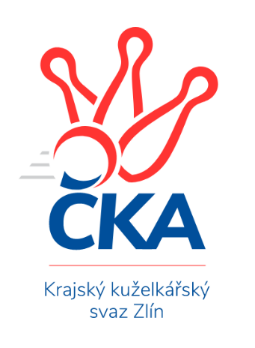 ZLÍNSKÝ KRAJSKÝ KUŽELKÁŘSKÝ SVAZ                                                                                          Zlín 21.1.2024ZPRAVODAJ ZLÍNSKÉ KRAJSKÉ SOUTĚŽE2023-202413. koloTJ Sokol Machová C	- TJ Zubří C	2:4	1462:1552	3.0:5.0	19.1.TJ Bojkovice Krons C	- KC Zlín D	4:2	1577:1515	3.0:5.0	19.1.TJ Zubří B	- TJ Chropyně 	4:2	1629:1546	6.0:2.0	19.1.TJ Sokol Luhačovice B	- TJ Bojkovice Krons B	6:0	1777:1673	6.5:1.5	20.1.KK Camo Slavičín B	- TJ Spartak Hluk	2:4	1656:1701	3.5:4.5	20.1.SC Bylnice B	- VKK Vsetín C		dohrávka		19.2.TJ Zubří B	- TJ Bojkovice Krons C	6:0	1588:1417	6.0:2.0	21.1.Tabulka družstev:	1.	TJ Sokol Luhačovice B	13	11	0	2	56.0 : 22.0 	72.0 : 32.0 	 1677	22	2.	TJ Bojkovice Krons B	13	8	2	3	47.0 : 31.0 	56.0 : 48.0 	 1637	18	3.	TJ Zubří B	13	8	0	5	45.0 : 33.0 	63.5 : 40.5 	 1635	16	4.	KK Camo Slavičín B	13	7	1	5	44.0 : 34.0 	59.5 : 44.5 	 1650	15	5.	TJ Spartak Hluk	13	7	0	6	42.0 : 36.0 	54.5 : 49.5 	 1621	14	6.	VKK Vsetín C	12	6	1	5	40.0 : 32.0 	49.5 : 46.5 	 1654	13	7.	TJ Chropyně	13	5	2	6	36.5 : 41.5 	49.0 : 55.0 	 1580	12	8.	TJ Bojkovice Krons C	13	5	1	7	33.0 : 45.0 	45.0 : 59.0 	 1555	11	9.	TJ Zubří C	13	4	2	7	35.0 : 43.0 	44.5 : 59.5 	 1561	10	10.	TJ Sokol Machová C	13	4	2	7	31.5 : 46.5 	43.0 : 61.0 	 1552	10	11.	SC Bylnice B	12	4	1	7	30.0 : 42.0 	40.0 : 56.0 	 1584	9	12.	KC Zlín D	13	1	2	10	22.0 : 56.0 	39.5 : 64.5 	 1479	4Program dalšího kola:14. kolo1.2.2024	čt	17:00	TJ Spartak Hluk - TJ Sokol Luhačovice B	2.2.2024	pá	17:00	TJ Zubří C - TJ Zubří B	2.2.2024	pá	17:00	VKK Vsetín C - TJ Bojkovice Krons C	2.2.2024	pá	17:00	TJ Sokol Machová C - KK Camo Slavičín B	3.2.2024	so	10:00	KC Zlín D - TJ Chropyně 	3.2.2024	so	16:00	TJ Bojkovice Krons B - SC Bylnice B		 TJ Sokol Machová C	1462	2:4	1552	TJ Zubří C	Hana Hrančíková	 	 156 	 174 		330 	 0:2 	 363 	 	180 	 183		Marek Křesťan	Jana Dvořáková	 	 206 	 187 		393 	 1:1 	 391 	 	194 	 197		Patrik Lacina	Gabriela Benková	 	 172 	 192 		364 	 2:0 	 343 	 	158 	 185		Ellen Bolfová	Václav Vlček	 	 195 	 180 		375 	 0:2 	 455 	 	234 	 221		Marek Divišrozhodčí: Bohuslav Husek	 TJ Bojkovice Krons C	1577	4:2	1515	KC Zlín D	Jan Křižka	 	 174 	 202 		376 	 0:2 	 415 	 	206 	 209		Matěj Čunek	Josef Gazdík	 	 207 	 198 		405 	 2:0 	 318 	 	142 	 176		Karel Skoumal	Jan Lahuta	 	 192 	 208 		400 	 1:1 	 359 	 	202 	 157		Evžen Štětkař	Jaroslav Kramár	 	 203 	 193 		396 	 0:2 	 423 	 	213 	 210		Věra Skoumalovározhodčí:  Vedoucí družstev	 TJ Zubří B	1629	4:2	1546	TJ Chropyně 	Václav Zeman	 	 173 	 210 		383 	 1:1 	 412 	 	203 	 209		Vladimír Beran	Jaroslav Pavlát	 	 205 	 227 		432 	 2:0 	 325 	 	147 	 178		Richard Mikeš	Vladimír Adámek	 	 196 	 216 		412 	 1:1 	 417 	 	209 	 208		Milan Podaný	Petr Pavlíček	 	 204 	 198 		402 	 2:0 	 392 	 	198 	 194		Michal Kuchaříkrozhodčí:  Vedoucí družstev	 TJ Sokol Luhačovice B	1777	6:0	1673	TJ Bojkovice Krons B	Hana Krajíčková	 	 234 	 210 		444 	 2:0 	 411 	 	205 	 206		Martin Hradský	Ludmila Pančochová	 	 192 	 233 		425 	 1:1 	 422 	 	221 	 201		Vlastimil Lahuta	Monika Hubíková	 	 233 	 226 		459 	 1.5:0.5 	 444 	 	218 	 226		Lenka Menšíková	Andrea Katriňáková	 	 245 	 204 		449 	 2:0 	 396 	 	205 	 191		Lumír Navrátilrozhodčí: Zdenka Svobodová	 KK Camo Slavičín B	1656	2:4	1701	TJ Spartak Hluk	Rostislav Studeník	 	 208 	 213 		421 	 2:0 	 385 	 	183 	 202		Jiří Pospíšil	Petr Hanousek	 	 217 	 201 		418 	 1.5:0.5 	 398 	 	197 	 201		Tomáš Indra	Vítězslav Svárovský	 	 187 	 188 		375 	 0:2 	 469 	 	244 	 225		Zdeněk Kočíř	Josef Číž	 	 210 	 232 		442 	 0:2 	 449 	 	211 	 238		Ondřej Kelíšekrozhodčí:  Vedoucí družstev	 TJ Zubří B	1588	6:0	1417	TJ Bojkovice Krons C	Jaroslav Pavlát	 	 181 	 201 		382 	 2:0 	 340 	 	173 	 167		Jan Lahuta	Martin Adam *1	 	 198 	 183 		381 	 1:1 	 363 	 	178 	 185		Josef Gazdík	Petr Pavlíček	 	 214 	 218 		432 	 2:0 	 324 	 	152 	 172		Jan Křižka	Václav Zeman	 	 193 	 200 		393 	 1:1 	 390 	 	220 	 170		Jaroslav Kramárrozhodčí:  Vedoucí družstevstřídání: *1 od 51. hodu Vladimír AdámekPořadí jednotlivců:	jméno hráče	družstvo	celkem	plné	dorážka	chyby	poměr kuž.	Maximum	1.	Josef Číž 	KK Camo Slavičín B	445.23	305.4	139.8	7.1	6/6	(507)	2.	Dita Stratilová 	VKK Vsetín C	442.98	303.9	139.1	5.0	5/5	(461)	3.	Rudolf Fojtík 	KK Camo Slavičín B	437.00	304.3	132.8	5.8	4/6	(447)	4.	Ludmila Pančochová 	TJ Sokol Luhačovice B	436.29	302.3	134.0	6.1	4/5	(478)	5.	Ondřej Kelíšek 	TJ Spartak Hluk	435.07	296.5	138.6	4.7	5/7	(449)	6.	Lenka Menšíková 	TJ Bojkovice Krons B	433.32	303.2	130.2	5.4	5/7	(502)	7.	Václav Zeman 	TJ Zubří B	432.67	293.7	138.9	7.3	7/7	(476)	8.	Rostislav Studeník 	KK Camo Slavičín B	431.75	291.5	140.3	8.6	4/6	(476)	9.	Ondřej Novák 	SC Bylnice B	431.04	295.8	135.2	7.5	5/5	(479)	10.	Hana Krajíčková 	TJ Sokol Luhačovice B	430.50	305.0	125.5	7.6	4/5	(465)	11.	Martin Hradský 	TJ Bojkovice Krons B	428.81	299.6	129.2	5.5	7/7	(493)	12.	Eva Hajdová 	VKK Vsetín C	423.54	299.8	123.8	7.3	4/5	(448)	13.	Zdeněk Kočíř 	TJ Spartak Hluk	422.84	293.6	129.2	10.1	5/7	(469)	14.	Marek Diviš 	TJ Zubří C	421.89	289.9	132.0	7.9	7/7	(482)	15.	Petr Pavlíček 	TJ Zubří B	419.88	297.7	122.2	8.3	7/7	(447)	16.	Petra Gottwaldová 	VKK Vsetín C	419.50	294.4	125.1	8.5	4/5	(486)	17.	Andrea Katriňáková 	TJ Sokol Luhačovice B	418.28	300.9	117.4	7.5	5/5	(471)	18.	Petr Foltýn 	VKK Vsetín C	415.13	297.6	117.6	11.6	5/5	(443)	19.	Vítězslav Svárovský 	KK Camo Slavičín B	414.00	291.5	122.5	9.8	4/6	(456)	20.	Jozef Kundrata 	TJ Bojkovice Krons C	413.83	290.4	123.4	7.7	4/6	(446)	21.	Jakub Pavlištík 	TJ Sokol Machová C	413.79	287.0	126.8	8.4	6/7	(443)	22.	Jaroslav Kramár 	TJ Bojkovice Krons C	411.88	294.7	117.2	12.0	4/6	(471)	23.	Jiří Pospíšil 	TJ Spartak Hluk	410.88	285.2	125.7	8.2	6/7	(437)	24.	Petr Hanousek 	KK Camo Slavičín B	410.25	290.1	120.2	10.4	4/6	(474)	25.	Jakub Havrlant 	KK Camo Slavičín B	409.42	289.8	119.7	12.1	4/6	(449)	26.	Milan Podaný 	TJ Chropyně 	409.28	291.2	118.1	10.8	6/7	(443)	27.	Miroslav Ševeček 	TJ Sokol Machová C	408.00	288.4	119.6	8.9	7/7	(445)	28.	Jaroslav Krejčíř 	TJ Chropyně 	407.80	284.1	123.7	10.7	5/7	(480)	29.	Ladislav Strnad 	SC Bylnice B	407.71	293.3	114.5	10.2	4/5	(448)	30.	Michal Pecl 	SC Bylnice B	406.00	290.2	115.8	10.3	5/5	(444)	31.	Lenka Mikešová 	TJ Chropyně 	406.00	293.4	112.6	10.8	5/7	(451)	32.	Věra Skoumalová 	KC Zlín D	402.00	281.9	120.1	9.5	6/6	(426)	33.	Petr Bařinka 	TJ Bojkovice Krons B	399.92	284.4	115.5	9.8	5/7	(478)	34.	Vlastimil Lahuta 	TJ Bojkovice Krons B	399.68	289.4	110.3	12.2	5/7	(430)	35.	Lumír Navrátil 	TJ Bojkovice Krons B	398.13	283.7	114.4	13.3	5/7	(475)	36.	Vladimír Adámek 	TJ Zubří B	395.71	282.4	113.3	10.7	7/7	(436)	37.	Jan Lahuta 	TJ Bojkovice Krons C	395.65	278.0	117.7	12.4	4/6	(470)	38.	Michal Kuchařík 	TJ Chropyně 	393.17	281.5	111.7	10.8	6/7	(424)	39.	Jaroslav Sojka 	TJ Bojkovice Krons C	386.42	282.1	104.3	10.5	6/6	(448)	40.	Josef Gazdík 	TJ Bojkovice Krons C	386.13	279.3	106.9	13.8	4/6	(430)	41.	Václav Vlček 	TJ Sokol Machová C	385.30	280.8	104.6	12.1	5/7	(416)	42.	Martin Zvonek 	KK Camo Slavičín B	380.63	269.1	111.5	17.0	4/6	(414)	43.	Martin Orság 	VKK Vsetín C	378.06	276.4	101.6	16.3	4/5	(407)	44.	Miroslav Nožička 	TJ Spartak Hluk	376.20	281.3	94.9	16.1	5/7	(393)	45.	Matěj Čunek 	KC Zlín D	369.77	273.3	96.4	14.9	5/6	(415)	46.	Jan Křižka 	TJ Bojkovice Krons C	367.80	260.4	107.5	13.8	4/6	(434)	47.	Karel Skoumal 	KC Zlín D	367.25	266.3	101.0	17.0	6/6	(394)	48.	Gabriela Benková 	TJ Sokol Machová C	360.09	265.3	94.7	15.4	7/7	(407)	49.	Richard Mikeš 	TJ Chropyně 	348.20	252.0	96.2	14.8	5/7	(390)	50.	Antonín Strnad 	SC Bylnice B	340.00	257.3	82.7	17.2	4/5	(397)	51.	Tomáš Hanáček 	KC Zlín D	331.06	244.4	86.7	19.8	4/6	(376)		Monika Hubíková 	TJ Sokol Luhačovice B	460.10	315.8	144.3	3.4	3/5	(485)		Zdenka Svobodová 	TJ Sokol Luhačovice B	429.00	298.0	131.0	6.5	2/5	(435)		Jaroslav Pavlát 	TJ Zubří B	426.00	286.2	139.8	6.5	2/7	(462)		Helena Konečná 	TJ Sokol Luhačovice B	424.00	294.2	129.8	8.2	2/5	(462)		Zdeněk Kafka 	TJ Bojkovice Krons B	421.50	318.5	103.0	12.0	1/7	(425)		Martin Adam 	TJ Zubří B	421.10	293.4	127.7	8.8	2/7	(439)		Lubomír Krupa 	TJ Zubří C	413.50	297.8	115.8	10.0	4/7	(448)		Tomáš Indra 	TJ Spartak Hluk	408.28	293.6	114.7	13.4	3/7	(454)		Josef Zbranek 	TJ Zubří C	406.83	294.5	112.3	8.9	4/7	(429)		Vladimíra Strnková 	SC Bylnice B	405.00	275.0	130.0	8.0	1/5	(405)		Jakub Pavlica 	TJ Zubří C	404.70	279.3	125.4	11.8	2/7	(486)		Adéla Foltýnová 	VKK Vsetín C	398.67	285.7	113.0	12.7	1/5	(419)		Vladimír Beran 	TJ Chropyně 	395.94	283.6	112.4	11.5	3/7	(412)		Jana Šopíková 	TJ Bojkovice Krons B	395.83	283.3	112.5	8.2	3/7	(432)		Jana Dvořáková 	TJ Sokol Machová C	394.83	275.6	119.3	11.2	3/7	(405)		Anna Nožičková 	TJ Spartak Hluk	393.00	284.5	108.5	11.0	2/7	(400)		Miroslav Míšek 	TJ Chropyně 	391.00	254.0	137.0	6.0	1/7	(391)		Adam Záhořák 	KC Zlín D	391.00	284.5	106.5	10.0	1/6	(412)		Patrik Zepřálka 	TJ Zubří C	388.85	280.4	108.5	10.8	4/7	(422)		Jaroslav Adam 	TJ Zubří B	383.33	268.7	114.7	11.7	3/7	(413)		Luděk Novák 	SC Bylnice B	377.20	279.9	97.3	14.5	3/5	(401)		Vendula Vrzalová 	KC Zlín D	374.17	278.3	95.8	13.2	2/6	(383)		Patrik Lacina 	TJ Zubří C	373.83	278.2	95.7	15.3	3/7	(391)		Vojtěch Pernický 	TJ Zubří B	373.00	255.0	118.0	14.0	1/7	(373)		Eva Kyseláková 	TJ Spartak Hluk	373.00	267.0	106.0	16.0	1/7	(373)		Miroslav Šopík 	TJ Bojkovice Krons C	372.00	260.2	111.8	12.2	3/6	(440)		Radek Hajda 	VKK Vsetín C	371.67	270.7	101.0	17.3	1/5	(392)		Marek Křesťan 	TJ Zubří C	360.83	271.0	89.8	15.6	3/7	(391)		Evžen Štětkař 	KC Zlín D	359.00	263.0	96.0	20.0	1/6	(359)		Klára Cyprová 	TJ Sokol Luhačovice B	356.00	260.0	96.0	12.0	1/5	(356)		Hana Polišenská 	KC Zlín D	355.00	262.0	93.0	14.5	2/6	(383)		Roman Prachař 	TJ Spartak Hluk	353.33	262.3	91.0	15.3	3/7	(373)		Pavel Brázdil 	TJ Sokol Machová C	353.00	252.0	101.0	14.5	2/7	(372)		Ivana Bartošová 	KK Camo Slavičín B	351.00	261.7	89.3	17.0	3/6	(361)		Šimon Bartoška 	TJ Sokol Machová C	349.00	252.0	97.0	15.0	1/7	(349)		Jaroslav Macháč 	SC Bylnice B	347.00	268.0	79.0	16.0	1/5	(347)		Tomáš Galuška 	TJ Spartak Hluk	343.00	241.3	101.7	14.0	1/7	(349)		Hana Hrančíková 	TJ Sokol Machová C	336.50	236.0	100.5	13.0	1/7	(343)		Antonín Matula 	TJ Zubří C	336.00	235.5	100.5	14.0	2/7	(342)		Petr Vrzalík 	KC Zlín D	332.00	245.0	87.0	13.0	1/6	(332)		Tomáš Černý 	TJ Zubří B	306.00	245.0	61.0	27.0	1/7	(306)		Ellen Bolfová 	TJ Zubří C	299.50	225.0	74.5	19.5	2/7	(343)Sportovně technické informace:Starty náhradníků:registrační číslo	jméno a příjmení 	datum startu 	družstvo	číslo startu
Hráči dopsaní na soupisku:registrační číslo	jméno a příjmení 	datum startu 	družstvo	27473	Vítězslav Svárovský	20.01.2024	KK Camo Slavičín B	Zpracoval: Radim Abrahám      e-mail: stk.kks-zlin@seznam.cz    mobil: 725 505 640        http://www.kksz-kuzelky.czAktuální výsledky najdete na webových stránkách: http://www.kuzelky.comNejlepší šestka kola - absolutněNejlepší šestka kola - absolutněNejlepší šestka kola - absolutněNejlepší šestka kola - absolutněNejlepší šestka kola - dle průměru kuželenNejlepší šestka kola - dle průměru kuželenNejlepší šestka kola - dle průměru kuželenNejlepší šestka kola - dle průměru kuželenNejlepší šestka kola - dle průměru kuželenPočetJménoNázev týmuVýkonPočetJménoNázev týmuPrůměr (%)Výkon1xZdeněk KočířHluk A4692xMarek DivišZubří C114.754556xMonika HubíkováLuhačovice B4591xZdeněk KočířHluk A113.634693xLadislav StrnadBylnice B4585xOndřej KelíšekHluk A108.794493xMarek DivišZubří C4552xJaroslav PavlátZubří B108.784325xOndřej NovákBylnice B4522xLadislav StrnadBylnice B107.764584xAndrea KatriňákováLuhačovice B4495xMonika HubíkováLuhačovice B107.41459